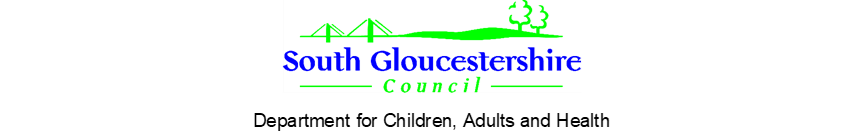 Whole School Accessibility AuditIs your educational setting compliant with the Equality Act 2010?2. Is your setting physically accessible? Is your school / setting inclusive?Is the curriculum accessible? How accessible is information, advice and guidance?School / Setting NameDate of completionName of Person Completing AuditRole of Person Completing AuditQuestionYes / NoYes – outline any evidenceNo – outline actions to be taken 1Do you have an Accessibility Plan? More info here2Was your accessibility plan coproduced with children/young people with SEND, their families, and other stakeholders?3Is everyone in your setting aware of the Equality Act 2010 and understand the disability is a protected characteristic?4Do you have evidence that your school/setting takes reasonable steps to avoid putting disabled CYP at a disadvantage in comparison to their peers? 5Do you have evidence that your school setting makes reasonable adjustments to provide aid to ensure that a disabled person is not disadvantaged in any way?6Have you published your SEND information report on your school website and have parents/carers been involved in the coproduction of this?7Is your SEND information report linked to the Local Offer?8Do all staff understand the needs of the CYP and how to support them?9Do you have inclusive, whole school policies, processes, and practices?10Do you proactively include CYP with SEND, and their families, in all aspects of school life?11Do you celebrate the strengths of CYP with SEND?12Are CYP with SEND involved in the recruitment of teaching assistants and other school staff where appropriate?QuestionYes / NoYes – outline any evidenceNo – outline actions to be taken 1Are your buildings adapted to ensure that areas are physically accessible for people with disabilities?2If adaptations are not possible have you found creative solutions to ensure inclusion e.g. moving classes to accessible classrooms? Moving the library/computer suite to an accessible area?3Are pathways / parking arrangements safe, accessible, and well signed?4Are emergency and evacuation systems accessible to all e.g. do alarms have both visual and auditory components?5Are accessible toilets / changing facilities located and resourced appropriately?6Are calm, low sensory areas available in the school / setting?7Are your rooms (including classrooms) optimally organised for CYP with a physical disability? E.g. table space sufficient for wheelchair access, reachable resources.8Are classroom interiors adapted to ensure access to all areas for CYP with sensory needs e.g. using fabrics / partitions to reduce noise levels and removing clutter to ensure safe access?9Is furniture and equipment selected, adjusted, and located appropriately? 10Are classroom partitions installed in open plan areas to ensure access for CYP with sensory difficulties?11If intercom messages are used, are there measures in place to ensure that all CYP can access the messages?12Are all signs and symbols accessible to all eg in Braille for pupils with visual impairments and pictorial for those with communication and learning difficulties?13Are highly visible markings used to ensure the safety of CYP with a visual impairment?14Do you consult with CYP with SEND about accessibility of classrooms, toilets and changing facilities etc?QuestionYes / NoYes – outline any evidenceNo – outline actions to be taken 1Is accessible signage used at all activities and events?2Are CYP with SEND included in representative groups e.g. school councils?3Are measures in place so that CYP can access all activities including trips / visits, clubs, and break activities? E.g including early information and consultation with families to facilitate appropriate preparation.4Do you ensure that financial difficulties do not prevent CYP with SEND being included in all school events?5Do you ensure that transition from setting to setting is carefully planned and personalised for CYP with SEND, including involvement of CYP and their parents/carers?6Do you find solutions to ensure that CYP with SEND can move easily between classrooms that does not disadvantage their learning? E.g. Giving time to get to the next room.7Do you use a range of strategies to improve self-esteem, confidence, and social skills? 8Do you work closely with families and CYP with SEND and other partners such as the Education Welfare Service to improve attendance?9Do you take proactive measures to prevent and address bullying by implementing anti-bullying policies and approaches?QuestionYes / NoYes – outline any evidenceNo – outline actions to be taken 1Do staff have high aspirations / expectations of CYP with SEND?2Do staff have regular / updated training about additional needs and how they can be met?3Are CYP with disabilities encouraged to take part in all physical activities E.g. drama and playing musical instruments?4Do all staff know how to include CYP with disabilities in PE?5Are CYP and their families fully involved in the review of individual plans about curriculum access?6Do you use a graduated approach to meet the needs of CYP with SEND? (See section 2.8 of the toolkit)7Do you use the ‘assess, plan, do review’ cycle to inform the graduated approach? (See section 2.2 of the toolkit)8Is the achievement gap between CYP with SEND and those without SEND being reduced over time?9Are CYP at SEND support and with an EHC plan making good progress from their starting points? 10Is homework accessible to all e.g. by setting homework early in lessons, putting it online and supplying paper copies (where families have no internet)? 11Are cover staff / supply teachers, clear about the additional needs of CYP and how to meet these needs?12Are staff given time to plan for CYP who need a highly differentiated / personalised curriculum?13Do CYP with SEND have access to appropriate ICT?14Do additional adults build positive relationships and understand how to support flexibly and promote independent learning for CYP with SEND?15Are auxiliary aids used to ensure that CYP with SEND are included in all aspects of the curriculum? QuestionYes / NoYes – outline any evidenceNo – outline actions to be taken 1Are your SEND Information Report and Accessibility Plan online and in hard copy (for those families who do not have internet access)?2Do you promote the SEND Information for parents / carers through a range of mechanisms?3Do you work with parents / carers and CYP to ensure that SEND information on your website is presented in a family friendly way?4Do you do you consult with parents / carers about when and how meetings are held? E.g. timings, virtual, face to face5Have you developed communication channels and review processes that promote two-way information sharing with families and CYP? 6Is information available in a variety of languages?7Is information available in a variety of formats including easy to read, large print, symbols, and audio?8Are staff familiar with ICT used to share information with CYP and families with disabilities?9Do you ensure that CYP know who they can contact for information, advice, and support?10Do you give CYP and their families information about parent support, the Local Offer and SEND support services? (See section 1.11 and 5.6 of the toolkit)11Do you signpost families without the internet to One Stop Shops and libraries to access information and the Local Offer?12Do you use the Local Offer to keep up-to-date with SEND developments?13Do you use the SEND clusters to keep up-to-date with SEND developments?